O	Osher Lifelong Learning Institute (OLLI) at UCONN Presentation/Performance Proposal for Review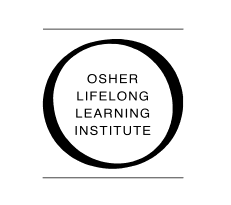 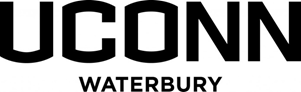 OLLI CAFÉ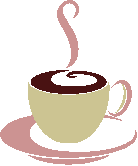 Session:	Fall	Spring	Year: __________OLLI Café lectures are presented by volunteers who want to share their passion for a topic or special interest they have.OLLI Café is a venue for the exchange of ideas and experiences focusing on improving the quality of life. The goal of OLLI Café is to present a potpourri of presentations and activities that provide information and new knowledge to OLLI members. This program runs from 12:15 – 1:15 PM. Our members begin to socialize and participate in a brownbag lunch at 11:45 AM which is a prelude to the actual Café Presentation. We are suggesting a fifty minute presentation, performance, demonstration, or activity followed by a ten-minute period of questions and answers when appropriate. Of course you may arrange your presentation differently to fit your subject and style. If you require a different format please let us know in advance and on this form.Please submit your proposal to: OLLI Café CommitteeOLLI @ UConn Waterbury Campus 99 East Main StreetWaterbury, CT 06702Or email to: osher@uconn.edu Questions: please call OLLI @ UConn at 203-236-9808Please complete the following:Speaker Name: Street Address: City/Town, State, Zip: Phone:E-Mail Address:Vehicle information: (Make, year, license plate number)__________________________________________ __________________________________________ __________________________________________ __________________________________________ ____________________________________________________________________________________Proposed Title and Description:Dates Available:	To be determined after your proposal is approved.
The Multipurpose Room you will be presenting in accommodates an audience of well over one hundred people. The room is equipped with the latest information technology. The following devices and technology can be made available with advance request: microphone, a stationary computer, document camera which also doubles as an overhead projection, CD/DVD player, Cable TV,VCR player, Laptop port, Microsoft Office software (including PowerPoint), and Internet Access. Images and videos can be displayed on a large screen and on additional flat screens throughout the room. Traditional slide projection is available but strongly discouraged because of the size of the room and the inability to display slides on multiple screens. If you need to use technology or special equipment for your presentation, please explain.Please provide some information on your personal background to include your interest, knowledge and/or experience on the subject matter. Please be specific, as this information will be used as the program booklet write-up.Please provide any additional information, notes or special requests.I understand that OLLI is a non-credit educational program of the University of Connecticut. OLLI does not support or represent any political, religious, or private business interests and therefore does not allow the promotion of such organizations during OLLI Café. Pictures may be taken during OLLI Café and may used to promote the Osher Lifelong Learning Institute at the University of Connecticut.__________________________________Signature/Date__________________________Printed Name